Publicado en Málaga el 07/03/2018 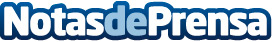 Roberto Martín alcanza los 10,7 millones de facturación en 2017La cadena malagueña de tiendas especializadas en gafas de sol Roberto Martín alcanzó los 10,7 millones de facturación durante 2017, una cifra que demuestra el buen estado de salud de esta empresa con sede en la Costa del Sol. Además, durante el pasado ejercicio, Roberto, la marca propia de la compañía, ha duplicado sus ventas online, lo que ha permitido un incremento del 25 por ciento en sus transacciones de ecommerce

Datos de contacto:Carmen Bandera952172074Nota de prensa publicada en: https://www.notasdeprensa.es/roberto-martin-alcanza-los-107-millones-de Categorias: Nacional Finanzas Moda Andalucia Recursos humanos Consumo http://www.notasdeprensa.es